T.C.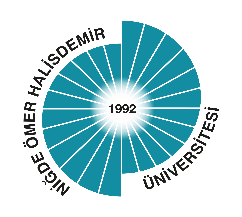 NİĞDE ÖMER HALİSDEMİR ÜNİVERSİTESİEĞİTİM BİLİMLERİ ENSTİTÜSÜYATAY GEÇİŞ BAŞVURU FORMUEĞİTİM BİLİMLERİ ENSTİTÜSÜ MÜDÜRLÜĞÜNE	Niğde Ömer Halisdemir Üniversitesi Eğitim Bilimleri Enstitüsü …………… Ana Bilim Dalı ……………….. Bilim Dalı  ………………  numaralı Tezli Yüksek Lisans Programı öğrencisiyim. Halen ……………… (ders/tez ) aşamasındayım. 	………..Anabilim Dalı …… Bilim Dalı Tezli Yüksek Lisans Programına yatay geçiş yapmak istiyorum.  	Gereğini arz ederim.																		      ………/………/20…..Adres      :        Telefon           Ev : 	 İş :  E-posta   : EKLER : 1. Kayıtlı olduğu Enstitüden alacağı Not Durum (Transkript) belgesi.2. Not Durum (Transkript) belgesinde yer alan derslerin ders içerikleri.3. Öğrenci belgesi.4. ALES belgesi.5. Yabancı Dil belgesi (Yüksek lisans programına başvuran adaylarda zorunlu değildir).6. Nüfus Cüzdanı örneği.7. Kayıtlı olduğu Enstitüden alacağı disiplin cezası almadığına dair belge.8. 2 adet vesikalık fotoğraf. (Fotoğrafların arkasına ad, soyad ve T.C. kimlik numarası yazılmalıdır.)Niğde Ömer Halisdemir Üniversitesi Lisansüstü Eğitim-Öğretim ve Sınav Yönetmeliği’nin 10. Maddesi 